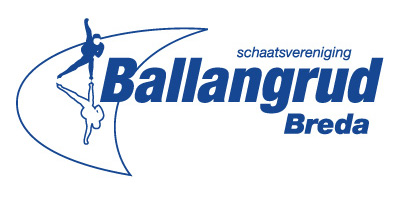 Verslag Technische Commissie 2014 - 2015		Ballangrud heeft dit verslagjaar een nieuwe TC gekregen.Herman van Heteren, Harry Marrenga Willard van Vugt namen het stokje over van hun voorgangers. John van Gils kwam mee van de “oude” tcTaken en aandachtsgebieden werden verdeeld en vol enthousiasme zijn we aan de slag gegaan met de overgedragen draaiboeken.Het vergaderen is gelukkig tot een minimum beperkt gebleven. We zijn doeners en  hebben vooral de handen uit de mouwen gestoken en geprobeerd de hoofdtaken van de TC onder de knie te krijgen. Gaande weg zijn we aan het proberen daaraan een eigen kleur te geven. Ieder van ons op onderdelen apart en als team op de hoofdlijnen samen. De lijntjes naar trainers, bestuur en ledenadministratie zijn kort en dat komt de effectiviteit ten goede. Onze hoofdtaak is natuurlijk het in elkaar zetten van het winter- en zomerrooster en het onderhouden daarvan,  met alles wat daar bij komt kijken. Voor beide seizoenen werken we al snel met een team van ruim 25 trainers. Dat doe je niet even op een namiddag bleek als snel voor deze onervaren ploeg. Maar met de nodige creativiteit en slagvaardigheid werden we snel ondergedompeld in de wereld van Ballangrud achter de schermen. Voor het komende 2e jaar denken we hiermee op koers te liggen.In willekeurig volgorde is aan onderstaande onderwerpen gewerkt of een bijdrage geleverd waarbij we zeker niet compleet zijn maar het geeft je een kijkje in de keuken van de TC :Trainersbijeenkomsten t.b.v. start winter en zomerseizoenWorkshops: starten, sportief coachen en coach de coachRegeling financiële vergoeding trainers en coachesBreda ActiefBress(studenten in Breda)Kleine Banen ToernooiOpzetten krachttrainingEHBO voor KNSB uren geprofessionaliseerd door uitbestedingEvaluatie onder trainersContractbeheer met diverse betrokkenen zoals trainers, wielerbaan en optisportSamenwerking versterken binnen Ballangrud door gesprekken met trainers van diverse doelgroepen binnen Ballangrud om verbeterde verstandhouding te bevorderen en inzicht te krijgen in wensen en ideeën voor langere termijnplanning.Samenwerking versterken door buiten Ballangrud met SSVB/Striene/breda Actief/Deltalent/Optisport/BIJF, voorzittersoverleg, baancommissie/ trainers en waar mogelijk nog andere verenigingen te spreken en informatie uit te wisselen. Hieruit is o.a. de zomermix met SSVB en de Striene voorgekomen.Samenwerking met ledenadministratie Ballangrud moet ik even apart benoemen. Mede door hun ervaring, bijdragen en welwillende opstelling kunnen we slagvaardig opereren.Stagefaciliteiten bieden, waaronder de SOM en introductie van Snuffeltrainers die mogelijk kunnen/willen doorstromen als vaste trainer zodat de continuïteit gewaarborgd blijft.Scholing: 2 trainers hebben de KNSB opleiding ST 2 en ST 3 op kosten van Ballangrud behaaldBevorderen en actief bijdragen aan het opzetten van Team B door gesprekken met Annemarie Thomas, Bastiaan Geurts, SSVB en de Striene.Daar waar mogelijk bevorderen dat de jeugd meer en beter vertegenwoordigd gaat worden binnen Ballangrud anders dan vanuit de TC. Organisatie en betrokkenheid direct of indirect bij Oliebollentoernooi, clubkampioenschappen, skeelerkampioenschappen, fietstijdrit, open dagen en speciale clinics waar onze trainers belangeloos hun medewerking aan hebben gegeven.Jury coördinatie. Dit jaar is ook het jureren in handen van een nieuwe jury coördinator gekomen. De TC heeft de overdracht vorm gegeven en aandacht besteed aan perikelen die rondom het jureren naar voren kwamen. O.a. is het kader rondom de verwachtingen die er naar de leden zijn m.b.t. het jureren nog weer eens aangehaald.Rol van vraagbaak voor diverse betrokkenen binnen BallangrudNamens de Technische Commissie,Willard van VugtNovember 2015